Spelling: aai/ooi/oei (deel 2)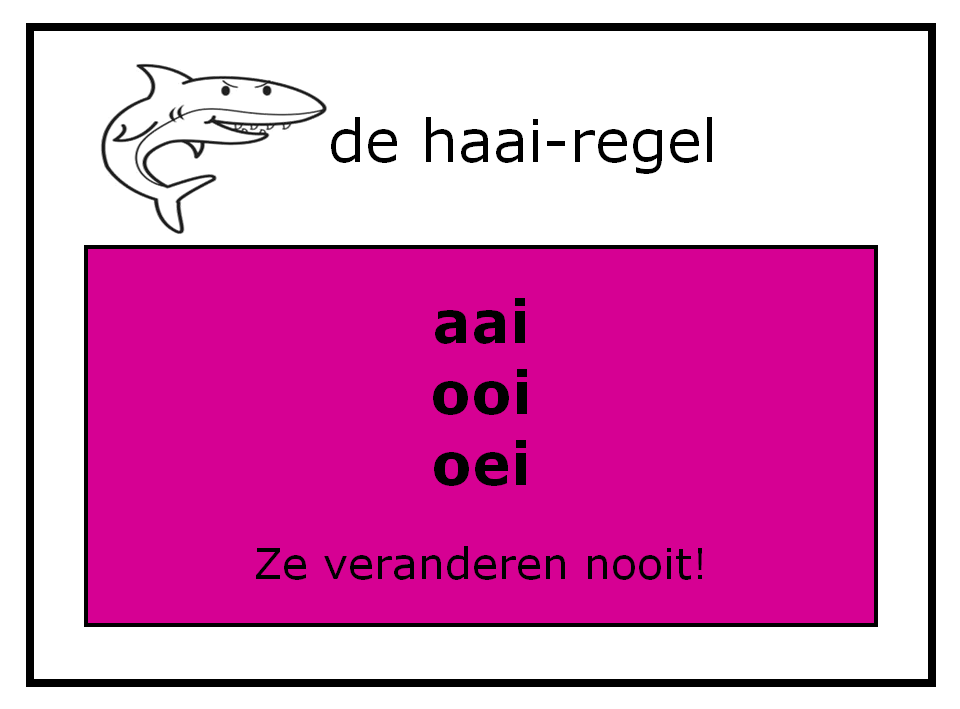 Naam: 	_________________________________Datum:	_________________________________Ken je deze regel nog? Zoek hem in je regelboekje!Denk aan deze woorden: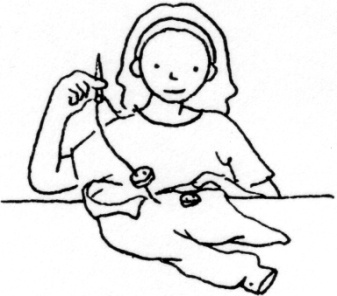 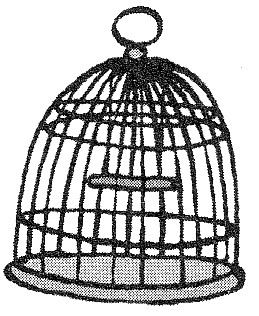 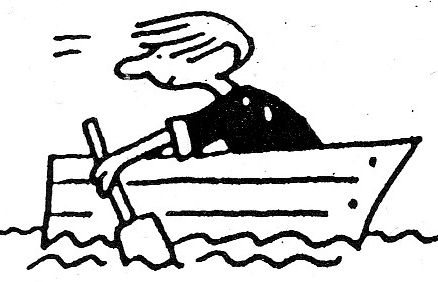 Wie wil er juf of meester spelen en de regel vooraan in de klas uitleggen?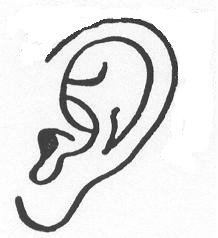 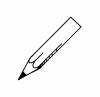 Oefening 1Maak woorden met aai, ooi of oeizw    +    aai    +    en    =_________________m    +    ooi    +    er    =_________________gr    +    oei    +    en    =_________________n    +    ooi    +    t    =_________________		str   +   ooi   +	t	=_________________m    +    oei    +    te    =_________________dr    +    aai    +    t    =_________________k    +    oei    +    en    =_________________d    +    ooi    +    en    =_________________spr    +    oei    +    en    =_________________w    +    aai	     +    en    =_________________t    +    aai    =_________________pl    +    ooi    +    en    =_________________r    +    oei    +    boot    =_________________law    +    aai    =_________________Oefening 2Vul in: aa of aaiWie is de b___________s?						                            De wind w___________t.						                            Een heel lange dr__________d.			                           Jan g__________t al weg						                           Hij dr__________t het blad om.			                          Vul in: oo of ooiWie is b_________s?							                          Els g__________t de bal.						                         Moeder str___________t kruimels.		                         Ik eet een n____________t.	Zij heeft een m____________e trui aan. 					                         Vul in: oe of oeiOp mijn hoofd staat een h__________d. 		                        Het gras gr_________t snel.					   			                        We m_________ten nog even wachten.			                         Baby’s gr____________en snel.De k____________en staan in de wei en eten gras. Oefening 3Schrijf bij elk prentje het juiste woord. Doe dit samen met de juf. Goed gedaan! Jij kent de 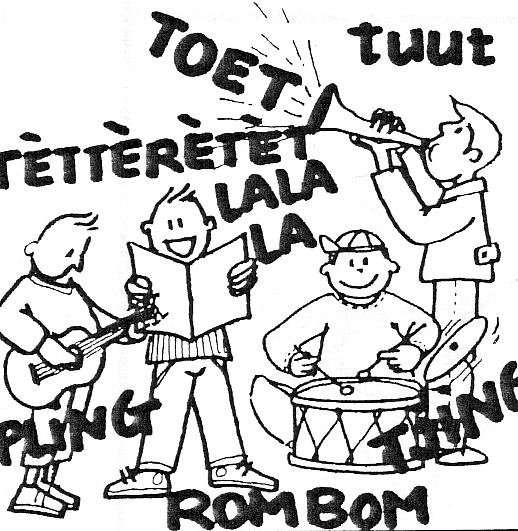 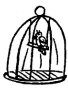 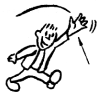 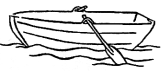 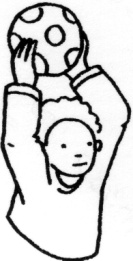 ____________________________________________________________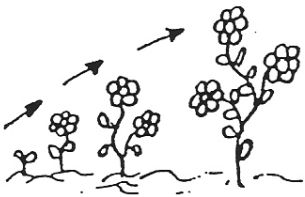 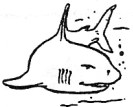 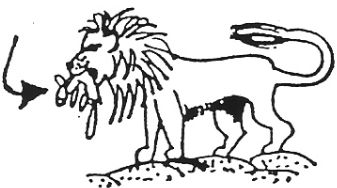 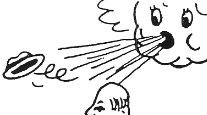 ____________________________________________________________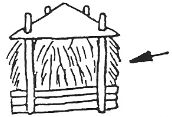 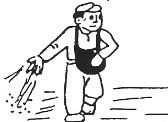 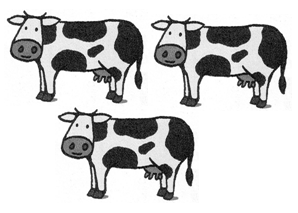 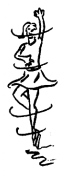 ____________________________________________________________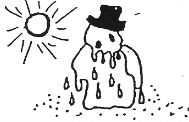 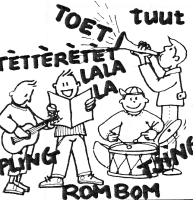 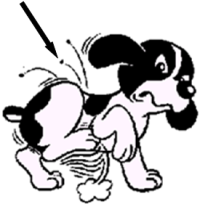 ____________________________________________________________